МДОУ «Детский сад № 24» г. Ярославль           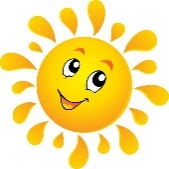 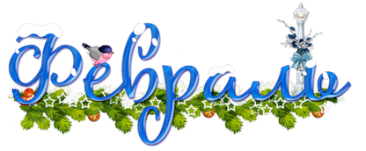 Познавательная газета для детей и их родителей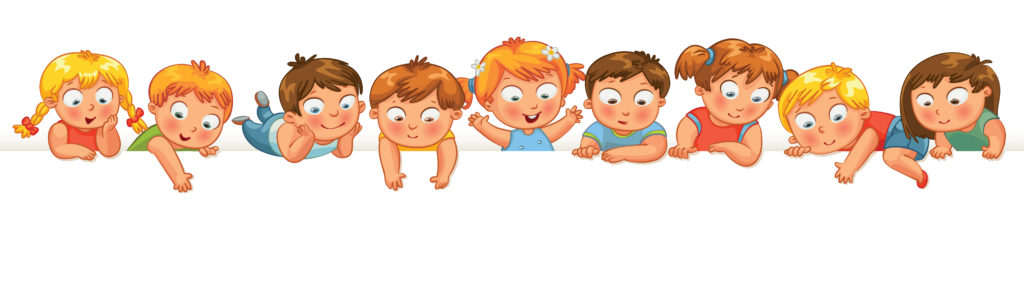 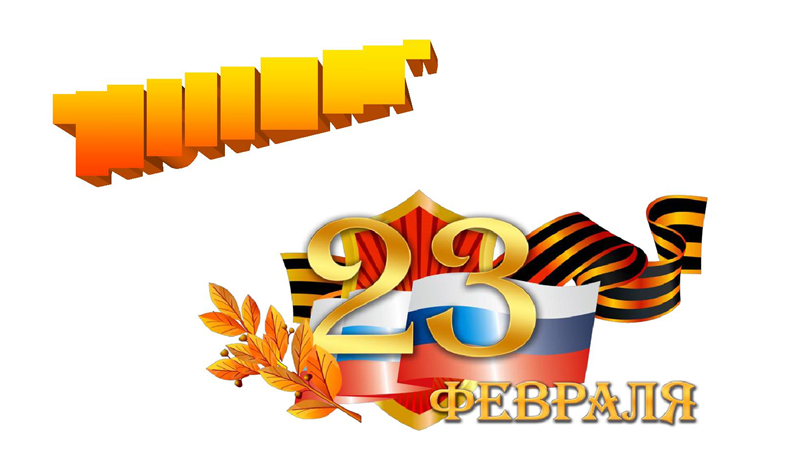 "День защитника Отечества!"Из истории праздника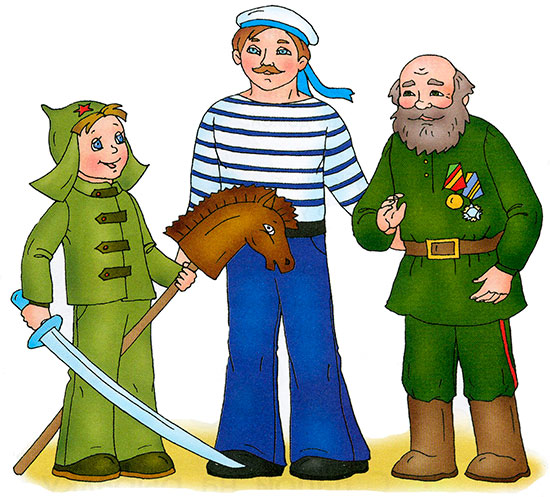 23 февраля наша страна отмечает праздник день защитника Отечества. В этот день поздравляют отцов, дедушек, братьев, всех тех, кто служил в рядах армии. Поздравляют и тех, кто сейчас охраняет нашу страну. Раньше наше государство было частью большой страны — Советский Союз. Когда другие страны начали с Советским Союзом войну, правительство позвало всех мужчин на помощь.23 февраля 1918 года в Петрограде (теперь это город Санкт-Петербург в России) советские солдаты одержали победу над немецкими захватчиками. В связи с этим был объявлен день Красной Армии. Позже Советский Союз распался. Красной Армии уже не было. Тогда праздник назвали Днём защитника Отечества. Защищать Отчизну — значит делать добро для неё. Пока мальчики ещё маленькие, им надо быть вежливыми и послушными. Если они будут помогать маме и папе, будут защищать девочек и более слабых ребят, то их можно назвать настоящими рыцарями!23 февраля принято поздравлять всех мужчин. Дедушка, отец, брат и даже соседский мальчик рады будут получить поздравления. Им нужно напомнить, что мы их любим и ценим за мужество, силу и смелость.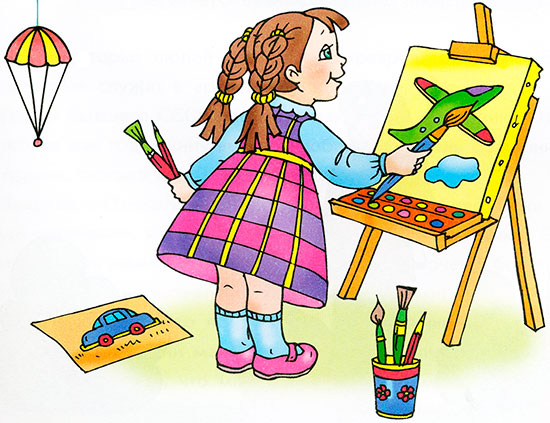 Рисует Алёнка машинку для папы,А брату подарит она экскаватор, А дедушке песню красиво споёт,Ведь праздник мужчин наступит вот-вот.22 февраля в нашем детском саду прошел праздник "День защитника Отечества!"В преддверии праздника для ребят инструктор по физкультуре Петухова Оксана Анатольевна организовала праздник "День защитника Отечества". Ребята разделились на команды пехотинцев, моряков и пограничников. Они активно соревновались, преодолели полосу препятствий, доставили секретный пакет командирам, показали ловкость, выносливость и находчивость. Мальчики показали умение маршировать, вместе с девочками спели песни про родную Армию, прочитали стихи. А сделанные своими руками подарки будут для пап настоящим сюрпризом!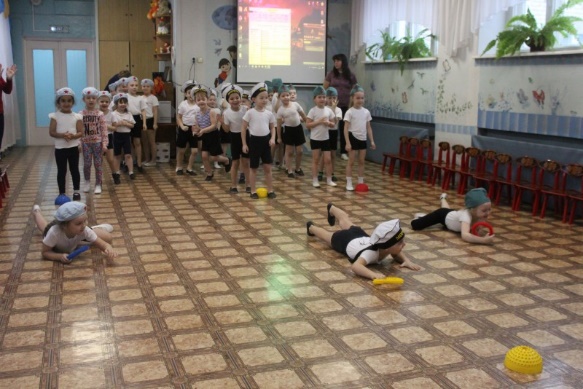 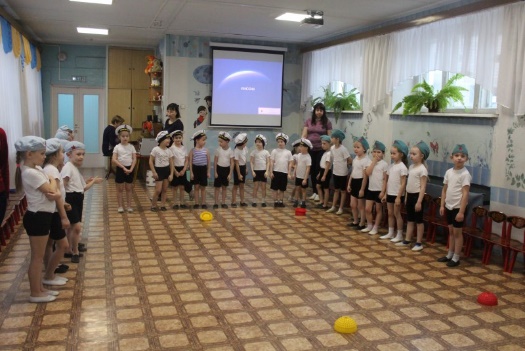 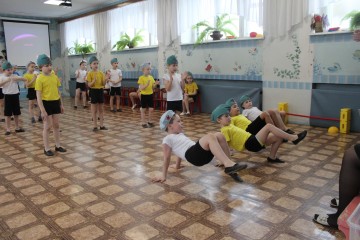 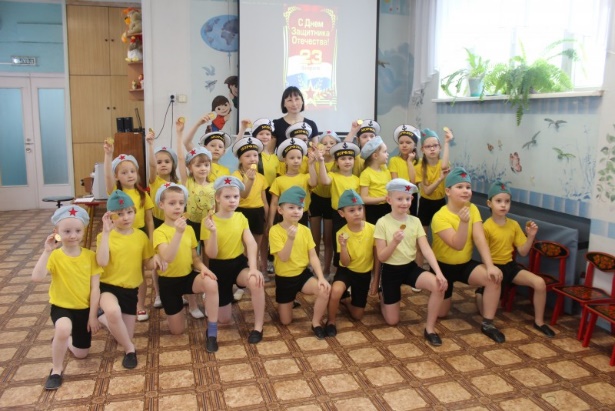 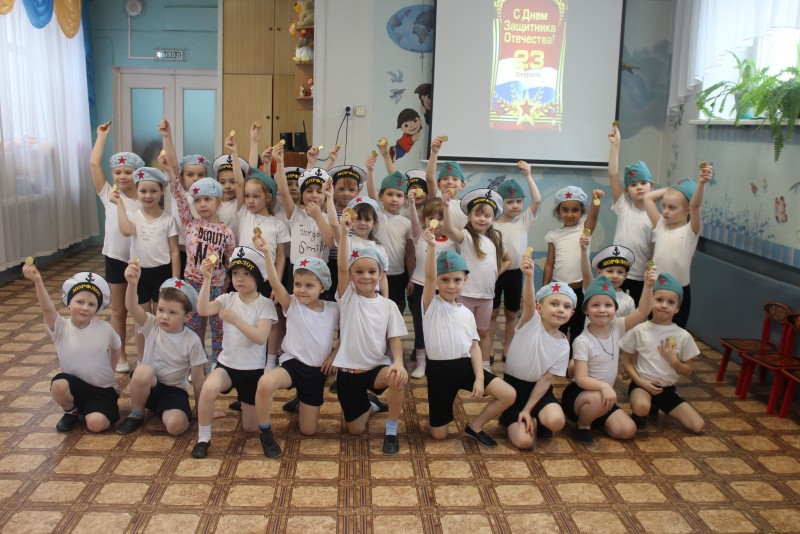 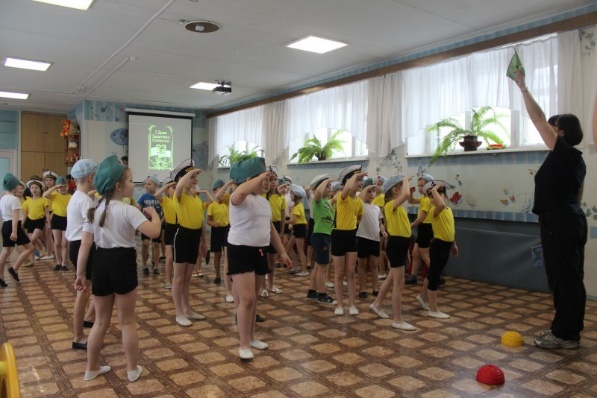 «Папы бывают разные…»Воспитатель Павлычева Н. Л.«Посторонний» папа уверен, что воспитание ребенка - женское дело. Поначалу он может принимать участие в заботах о ребенке, но постепенно все сваливает на супругу. Когда дети подрастут, такой папа начинает предъявлять им претензии, а жену обвиняет в неправильном воспитании детей.Совет: чтобы не отвратить отца от воспитания ребенка, не просите его выполнять «грязную» работу по уходу за крохой, типа смены памперсов, подмывания и т.д. Пусть папа гуляет, играет с малышом, читает ему книжки, рисует.Папе- «Творцу» дети неинтересны, пока с ними нельзя общаться на равных, как со взрослыми. Когда малыш оказывается способным поддержать диалог, отец проявляет к наследнику интерес (особенно, если это мальчик) и становится ему другом и наставником.Задача жены вовремя подсказать, что ребенок уже достаточно подрос и достаточно смышлен, а если в семье растет дочка, то объяснить, что с девочкой тоже бывает интересно.Папа- «Ревнивец» обычно считает, что жена уделяет больше внимания ребенку, чем ему. Крайнее проявление взглядов такого папаши выражается в том, что в ребенке он замечает одни недостатки. Выход из ситуации зависит от умения жены разделить свою любовь поровну между ребенком и мужем, ведь в любви нуждаются оба.«Начальник» уверен, что его дело - руководить семьей, выполнять свой отцовский долг от колыбели и до вступления в брак ребенка. Такие папы заботливы, но склонны подавлять волю малыша, они хотят, чтобы их ребенок добился успехов и пытаются уберечь от ошибок. Дети хоть и уважают таких отцов, но побаиваются, поэтому тесного эмоционального контакта не возникает.Задача мамы – помочь такому ответственному папе «расслабиться», объяснить, что дети иногда доставляют семье массу мелких неприятностей: пачкают и рвут одежду, получают двойки и др.«Хранитель гнезда» мечтает о потомстве, еще будучи холостым. Такие папы обожают своего ребенка, купают его, встают по ночам. Обычно мальчики из такой семьи в будущем стараются походить на отца, а девочки ищут мужа, похожего на умного и доброго папу.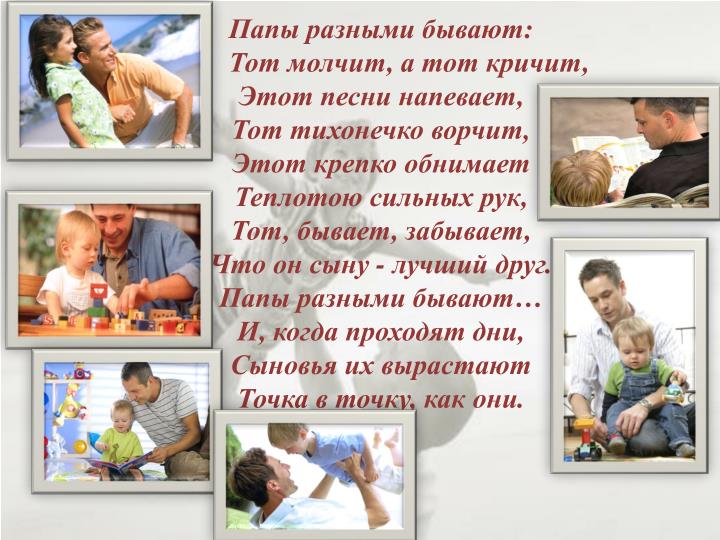 Это лишь наблюдения психологов, так сказать, теория, которая все упрощает, важно чтобы мужчинам хотелось быть заботливыми и нежными отцами.Дорогие мамочки, по могите стать такими своим мужьям!Мастер-класс для учителей-логопедов19 февраля  в нашем детском саду проводился мастер-класс для учителей-логопедов. Он был посвящён  актуальной  теме «Роль учителя - логопеда в повышении речевой культуры педагогических работников в ДОУ».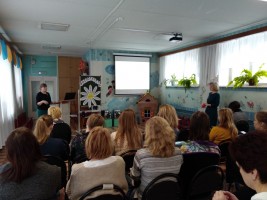 Мероприятие проходило в рамках реализации плана мероприятий по организации применения профессиональных стандартов.. Мастер-класс был подготовлен специалистами МДОУ «Детский сад №24»: учителями-логопедами Н.И.Расторгуевой, Т.В.Воробьевой.В мастер-классе участвовали специалисты из  дошкольных учреждений г. Ярославля. Они подробно познакомились с сообщением Воробьевой Т.В. "Повышение коммуникативной компетенции педагогов в рамках реализации профессионального стандарта",  с опытом работы с коллективом учреждения "Речевая культура педагога ДОУ" . В практической части мастер-класса участникам презентовали консультативный материал для воспитателей "Правила общения педагога с родителями воспитанников".Отзывы участников показали, что материалы мастер-класса были для них интересны. Все присутствовавшие педагоги отметили, что будут использовать полученные знания и навыки в практической работе с детьми.Конкурс "Валенки, валенки"С 21 февраля среди дошкольных организаций организован городской конкурс творчества "Валенки, валенки". Он проходит с целью сохранения и развития народных традиций, стимулирования проявлений творчества, фантазии и элементов креативного подхода в реализации творческого замысла. 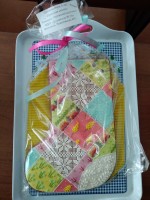 Выставка поделок проводится на базе МДОУ "Детский сад № 25". Наш детский сад представил авторские конкурсные работы по различным номинациям. Каждая поделка выполнена различной техникой: семья Щениковых испекла и украсила пряник-валенок "Пряничная сказка", воспитатель Орлова М.А. связала теплые зимние валенки "Мои кокетки", воспитатели Рузанова С.А. и Павлычева Н.Л. смастерили яркий валенок "Мышкина радость", заведующий Харчева В.М. представила самые маленькие валеночки"Валенки для Дюймовочки", выполненные в технике валяние,воспитатель Решитова Н.А. вместе с детьми группы № 1 смастерили красивый валенок  "Домик для веселой семьи", воспитатели Базанова И.В., Гурьянова Т.В. с детьми группы № 9  выполнили композицию с использованием валенка "Веселое путешествие сказочного паровозика", воспитатель Базыло А.С. с детьми группы № 6  показала валенки своей мечты "Ай, да валенок!". Все ручные работы оригинальные и эстетично оформлены. 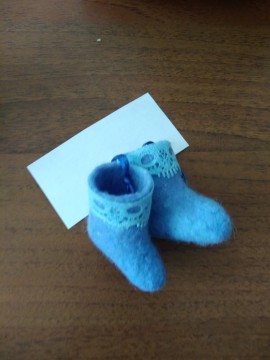 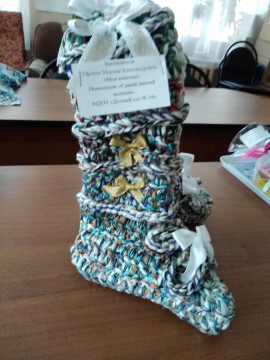 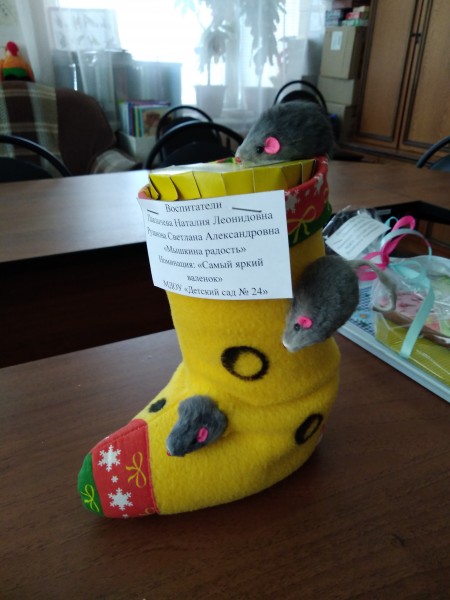 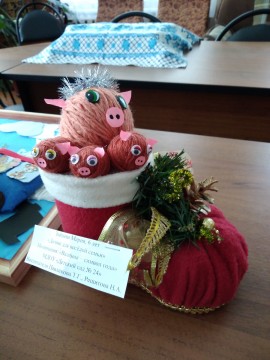 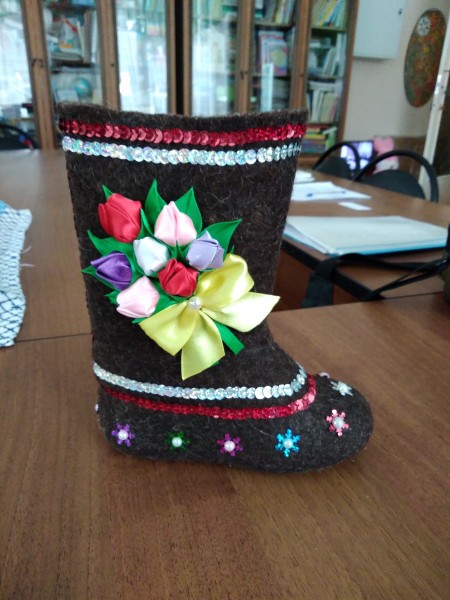 "Педагогическая карусель"В рамках организационно-массовых мероприятий "Педагогическая карусель" (сетевое сообщество  МДОУ "Детский сад № 24",  МДОУ "Детский сад № 229", МДОУ "Детский сад № 70", МДОУ "Детский сад № 77", МДОУ "Детский сад № 5") в нашем детском саду прошел мастер-класс "Традиционная Кусудама как искусство и волшебство". Воспитатели Павлычева Н.Л., Рузанова С.А., Строгалова Т.В., Гурьянова Т.В., ПавликоваТ.Г.  познакомили педагогов с японским искусством в технике оригами, поделились опытом работы с детьми старшего возраста, представив на обозрение объемные поделки, сделанные руками воспитанников. В практической части педагоги освоили основные приемы техники кусудама и смастерили элементы к волшебному шару. Сегодня педагоги смогли прикоснуться к замечательному творчеству японского искусства как модульное оригами. Надеемся, что они получили от этого удовольствие, знания и некоторый опыт. И смогут применить это в своей жизни и работе.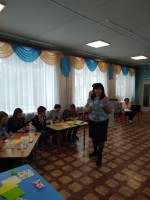 "Краса Масленица - 2019"В Ярославле стартовал восьмой конкурс масленичных кукол «Краса Масленица-2019».  В нём принимают участие все желающие, как индивидуальные авторы, так и коллективные, которые хотят показать свои творческие способности в изготовлении главного символа Масленицы. Наш коллектив детского сада ежегодно выставляет свою масленичную куклу. И каждый год мы стараемся сделать Масленицу не похожую на предыдущую, так как главным требованием и критерием является соблюдение традиционных мотивов, оригинальное авторское и даже авангардное решение.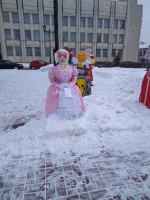  Главной темой конкурса масленичных кукол в этом году стал «Волшебный мир театра», поскольку 2019 год объявлен Годом театра в России. Поэтому педагоги создали оригинальную масленичную куклу "Театральная дива». Приглашаем всех на конкурс полюбоваться масленичными куклами!Читайте в этом выпуске: День защитника отечества …...………стр. 2Праздник в детском саду……………...стр.3Папы бывают разные………………. стр. 4Мастер-класс для учителей-логопедов…………….…………………стр.5Конкурс "Валенки,валенки"……..……стр.6"Педагогическая карусель"…………...стр. 7"Краса Масленица - 2019" ………………стр. 7Над выпуском работали:Климычева М.В., Рузанова С.А., Воробьева Т.В., Гурьянова Т.В., Строгалова Т.В.Защитники Отечества, мужчины!Мы Вас поздравить от души хотим!Храни Вас бог от горя и кручины, Мы любим Вас, в обиду не дадим!Желаем Вам, родные, процветанья,Любви, семьи, здоровья и побед!В делах — успехов, в жизни — созиданья, И знайте — лучше Вас на свете нет!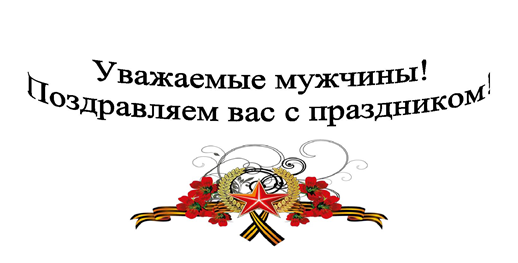 